РЕШЕНИЕОб избрании  секретаря  заседания.         В  соответствии  со  статьей 29 Регламента Совета  сельского поселения Арметовский  сельсовет муниципального  района Ишимбайский  район  Республики  Башкортостан Совет  сельского  поселения Арметовский  сельсовет  муниципального  района Ишимбайский  район  Республики  Башкортостан  решил:        избрать  секретарем заседания Совета  сельского  поселения Арметовский  сельсовет  муниципального района  Ишимбайский район  Республики  Башкортостан:1.Шафиеву Риму Мухарамовну—депутата округа  №10Председатель Советасельского  поселенияАрметовский сельсоветМР Ишимбайский  район  РБ:                                          А.А.Шагиев№___с.Нижнеарметово«___»  декабря   2018 г.РЕШЕНИЕОб избрании  счетной  комиссии.       В  соответствии  со  статьей 29 Регламента Совета  сельского поселения Арметовский  сельсовет муниципального  района Ишимбайский  район  Республики  Башкортостан Совет  сельского  поселения Арметовский  сельсовет  муниципального  района Ишимбайский  район  Республики  Башкортостан  решил:      избрать  счетную  комиссию заседания Совета  сельского  поселения Арметовский  сельсовет  муниципального района  Ишимбайский район  Республики  Башкортостан  в следующем  составе:1.Музафарову Ф.Ф. – депутата избирательного округа № 6Председатель Советасельского  поселенияАрметовский сельсоветМР Ишимбайский  район  РБ:                                          А.А.Шагиев№____с.Нижнеарметово«__»  декабря   2018 г.РЕШЕНИЕ       В  соответствии  со  статьей 29 Регламента Совета  сельского поселения Арметовский  сельсовет муниципального  района Ишимбайский  район  Республики  Башкортостан Совет  сельского  поселения Арметовский  сельсовет  муниципального  района Ишимбайский  район  Республики  Башкортостан  решил:      избрать  редакционную  комиссию заседания Совета  сельского  поселения Арметовский  сельсовет  муниципального района  Ишимбайский район  Республики  Башкортостан  в следующем  составе:1.Абсалямова М.И.--депутата избирательного округа №1Председатель Советасельского  поселенияАрметовский сельсоветМР Ишимбайский  район  РБ:                                          А.А.Шагиев№___с.Нижнеарметово«___» декабря    2018 г.РЕШЕНИЕО повестке  дня  заседания Совета  сельского  поселения  Арметовский  сельсовет  муниципального  района  Ишимбайский  район Республики  Башкортостан       В  соответствии  с Федеральным  законом «Об общих  принципах организации  Арметовский  сельсовет  муниципального  района  Ишимбайский  район Республики  Башкортостан и Регламентом  Совета  сельского  поселения Арметовский  сельсовет  муниципального  района  Ишимбайский  район  Республики  Башкортостан, Совет  сельского  поселения  решил:  включить  в  повестку  дня  заседания  Совета  сельского поселения Арметовский  сельсовет  муниципального района  Ишимбайский  район  Республики  Башкортостан  следующий  вопрос:1.«О БЮДЖЕТЕ СЕЛЬСКОГО ПОСЕЛЕНИЯ   МУНИЦИПАЛЬНОГО   РАЙОН РЕСПУБЛИКИ БАШКОРТОСТАН НА 2019 ГОД И НА ПЛАНОВЫЙ ПЕРИОД 2020 и 2021 ГОДОВ»Председатель Советасельского  поселенияАрметовский сельсоветМР Ишимбайский  район  РБ:                                          А.А.Шагиев№___с.Нижнеарметово«___» декабря    2018 г.КАРАР                                    №___                                               РЕШЕНИЕ«__» ______ 2018 йыл                                           «__» _____  2018 год«О БЮДЖЕТЕ СЕЛЬСКОГО ПОСЕЛЕНИЯ   МУНИЦИПАЛЬНОГО   РАЙОН РЕСПУБЛИКИ БАШКОРТОСТАН НА 2019 ГОД И НА ПЛАНОВЫЙ ПЕРИОД 2020 и 2021 ГОДОВ»Статья 11.Утвердить основные характеристики бюджета сельского поселения   муниципального  район Республики Башкортостан  (далее бюджет сельского поселения)  на 2019  год:  1) прогнозируемый общий объем доходов бюджета сельского поселения в сумме 7874,1 тыс.рублей;2) общий объем расходов бюджета сельского поселения в сумме 7874,1 тыс. рублей.2. Утвердить основные характеристики бюджета сельского поселения   муниципального  район Республики Башкортостан  (далее бюджет сельского поселения)  на плановый период 2020 и 2021 годов:  1) прогнозируемый общий объем доходов бюджета сельского поселения на 2020 год в сумме 8202,4 тыс. рублей и на 2021 год в сумме 8217,3 тыс. рублей;2) общий объем расходов бюджета сельского поселения на 2020 год в сумме  8202,4 тыс. рублей, в том числе условно утвержденные расходы в сумме 205,1 тыс. рублей, и на 2021 год в сумме 8217,3тыс. рублей, в том числе условно утвержденные расходы в сумме 410,9 тыс. рублей.Статья 2Установить, что муниципальные унитарные предприятия, созданные сельским поселением, производят отчисления в бюджет сельского поселения в размере 25 процентов от прибыли, остающейся после уплаты налогов и иных обязательных платежей в бюджет, в порядке, определенным Решением «Об утверждении положения о порядке перечисления в местный бюджет части прибыли муниципальных унитарных предприятий».Статья 3Установить, что при зачислении в бюджет сельского поселения безвозмездных поступлений в виде добровольных взносов (пожертвований) юридических и физических лиц для казенного учреждения, находящегося в ведении соответствующего главного распорядителя средств бюджета сельского поселения, на сумму указанных поступлений увеличиваются бюджетные ассигнования соответствующему главному распорядителю средств бюджета сельского поселения для последующего доведения в установленном порядке до указанного казенного учреждения лимитов бюджетных обязательств для осуществления расходов, соответствующих целям, на достижение которых предоставлены добровольные взносы (пожертвования).Статья 41.Утвердить перечень главных администраторов доходов бюджета сельского поселения согласно приложению 1 к настоящему Решению.2.Утвердить перечень главных администраторов источников финансирования дефицита бюджета сельского поселения согласно приложению 2 к настоящему Решению.          Статья 5Установить поступления доходов в бюджет сельского поселения:на 2019 год согласно приложению 3 к настоящему Решению;на плановый период 2020 и 2021 годов согласно приложению 4 к настоящему Решению.Статья 6Обслуживание учреждениями Центрального банка Российской Федерации и кредитными организациями счетов, открытых финансовому управлению администрации муниципального района Ишимбайский район Республики Башкортостан, осуществляется в порядке, установленном бюджетным законодательством Российской Федерации.Статья 7Средства, поступающие во временное распоряжение получателей средств бюджета сельского поселения  учитываются на счете, открытом финансовому управлению администрации муниципального района Ишимбайский район Республики Башкортостан в кредитных организациях и УФК по Республике Башкортостан с учетом положений бюджетного законодательства Российской Федерации, с отражением указанных операций на лицевых счетах, открытых получателям средств бюджета сельского поселения в финансовом управлении администрации муниципального района Ишимбайский район Республики Башкортостан, в порядке, установленном финансовым управлением администрации муниципального района Ишимбайский район Республики Башкортостан.Статья 81.Утвердить  в пределах  общего объема  расходов бюджета сельского поселения, установленного статьей 1 настоящего Решения, распределение бюджетных ассигнований сельского поселения:1) по разделам, подразделам, целевым статьям (муниципальным программам сельского поселения и непрограммным направлениям деятельности), группам видов расходов классификации расходов бюджета:а) на 2019 год согласно  приложению 5  к  настоящему  Решению;б) на плановый период 2020 и 2021 годов согласно приложению 6 к настоящему Решению.2) по целевым статьям  (муниципальным программам сельского поселения и непрограммным направлениям деятельности), группам видов расходов классификации расходов бюджетов:а) на 2019 год согласно  приложению 7  к  настоящему  Решению;б) на плановый период 2020 и 2021 годов согласно приложению 8 к настоящему Решению.2. Утвердить  ведомственную  структуру расходов бюджета  сельского  поселения:1) на 2019 год согласно приложению 9 к настоящему Решению;2) на плановый период 2020 и 2021 годов согласно приложению 10 к настоящему Решению. Статья  9 1.Установить, что  решения и иные нормативные правовые акты сельского поселения, предусматривающие принятие новых видов расходных обязательств или увеличение бюджетных ассигнований на исполнение существующих видов расходных обязательств сверх утвержденных в бюджете сельского поселения на 2019 год и на плановый период 2020 и 2021 годов, а также сокращающие его доходную базу, подлежат исполнению при изыскании дополнительных источников доходов бюджета сельского поселения и (или) сокращении бюджетных ассигнований по конкретным статьям расходов бюджета сельского поселения, при условии внесения соответствующих изменений в настоящее Решение.2.Проекты решений и иных нормативных правовых актов сельского поселения, требующие введения новых расходных обязательств или увеличения бюджетных ассигнований по существующим видам расходных обязательств сверх утвержденных в бюджете сельского поселения на 2019 год и на плановый период 2020 и 2021 годов либо сокращающие его доходную базу, вносятся только при одновременном внесении предложений о дополнительных источниках доходов бюджета сельского поселения и (или) сокращении бюджетных ассигнований по конкретным статьям расходов бюджета сельского поселения.3.Администрация сельского поселения не вправе принимать решения, приводящие к увеличению в 2019-2021 годах численности муниципальных служащих и работников организаций бюджетной сферы.Статья 10 1.Установить  объем  безвозмездных  поступлений из бюджета  муниципального района  Ишимбайский район:1) на 2019 год в сумме  7874,1 тыс.рублей;2) на плановый период 2020 год 7875,5 тыс. рублей и на 2021 год в сумме 7880,6 тыс.рублей.Статья 11 Утвердить в составе бюджета сельского поселения по разделу «Межбюджетные трансферты» функциональной классификации расходов бюджета Российской Федерации:1.Межбюджетные трансферты, передаваемые бюджетом сельского поселения бюджету муниципального района на осуществление части полномочий по выплате пенсии на муниципальной службе в соответствии с заключенными Соглашениями 1.1. на 2019 год в сумме 70,0 тыс. рублей.1.2 на плановый период 2020 год  70,0 тыс. рублей и 2021 год  70,0 тыс. рублей.Статья 12Неиспользованные  целевые средства, потребность в которых в 2019 году отсутствует, подлежат возврату в доход бюджета муниципального района.Статья 131.Установить:1) верхний  предел  муниципального внутреннего долга сельского  поселения на 1 января 20120 года в сумме 0 тыс.рублей, на 1 января 2021 года в сумме 0 тыс.рублей и  на 1 января 2022 года в сумме 0 тыс.рублей, в том числе верхний  предел  долга  по муниципальным  гарантиям  на 1 января 2020 года в  сумме 0 тыс.рублей, на 1 января 2021 года в  сумме 0 тыс. рублей и на 1 января 2022 года в  сумме 0 тыс. рублей.2)предельный  объем муниципального долга  сельского  поселения на 2019 год в сумме 0 тыс. рублей, на 2020 год в сумме 0 тыс. рублей и на 2021 год в сумме 0 тыс. рублей.       Статья 14        Установить, что остатки средств бюджета сельского поселения сложившиеся  на 1 января 2019 года в  объеме  не более одной двенадцатой общего объема расходов бюджета сельского поселения текущего финансового года направляются администрацией сельского поселения на покрытие временных  кассовых  разрывов, возникающих  в ходе  исполнения бюджета  сельского  поселения.      Статья 15       1.Установить, что в  соответствии  с пунктом 3 статьи 217 Бюджетного   кодекса Российской Федерации основанием для внесения изменений в показатели сводной бюджетной росписи сельского поселения является распределение зарезервированных в составе утвержденных бюджетных ассигнований:       - средств, предусмотренных по разделам «Общегосударственные вопросы» и «Обслуживание государственного и муниципального долга» классификации расходов бюджетов.       2.Установить в соответствии с пунктом 3 статьи 217 Бюджетного Кодекса Российской Федерации следующие основания для внесения изменений в показатели сводной бюджетной росписи муниципального района, связанные с особенностями исполнения бюджета сельского поселения и (или) перераспределения бюджетных ассигнований между главными распорядителями бюджетных средств бюджета сельского поселения:       1)поступление из бюджета муниципального района средств в виде дотаций, субсидий, субвенций, иных межбюджетных трансфертов и прочих безвозмездных поступлений;       2)использование образованной в ходе  исполнения бюджета  сельского  поселения экономии по отдельным разделам, подразделам, целевым статьям, видам расходов и статьям операций сектора государственного управления классификации  расходов бюджетов;      3)использование остатков средств бюджета сельского  поселения на 1 января 2019 года;     4)иные случаи, установленные бюджетным законодательством.       Статья  16       1.Решение опубликовать  в соответствии  с установленным Уставом  порядке.       2.Настоящее Решение вступает  в силу с 1 января 2019 года.Глава сельского поселения                                                      Шагиев А.А.Перечень главных администраторов доходов бюджета сельского поселения  муниципального  район  Республики Башкортостан<1> В части доходов, зачисляемых в бюджет сельского поселения   муниципального  район Республики Башкортостан в пределах компетенции главных администраторов доходов бюджета поселения   муниципального  район Республики Башкортостан.<2> Администраторами доходов бюджета сельского поселения  Арметовский  сельсовет муниципального района Ишимбайский район Республики Башкортостан по подстатьям,  статьям, подгруппам группы доходов «2 00 00000 00 – безвозмездные поступления» в части доходов от возврата остатков субсидий, субвенций и иных межбюджетных трансфертов, имеющих целевое назначение, прошлых лет (в части доходов, зачисляемых в бюджет сельского поселения Арметовский сельсовет муниципального района Ишимбайский район Республики Башкортостан) являются уполномоченные органы местного самоуправления поселения, а также созданные ими казенные учреждения, предоставившие соответствующие межбюджетные трансферты.Администраторами доходов бюджета сельского поселения   муниципального  район Республики Башкортостан по подстатьям, статьям, подгруппам группы доходов «2 00 00000 00 – безвозмездные поступления» являются уполномоченные органы местного самоуправления поселения, а также созданные ими казенные учреждения, являющиеся получателями указанных средств.Приложение № 2                                              к решению Совета сельского                                                       поселения Арметовский сельсовет                                                               муниципального района Ишимбайский                                                               район Республики Башкортостан                                                                    от  декабря 2018г. №                                                      «О бюджете сельского поселения муниципального                                                                                                                      район Республики Башкортостан  на 2019 год и на плановый период 2020 и 2021 годов»Перечень главных администраторов источников финансирования дефицита бюджета сельского поселения Арметовский сельсовет муниципального района Ишимбайский район Республики БашкортостанБашкортостан РеспубликаhыИшембай районымуниципаль районыӘрмет ауыл советыауыл биләмәhе Советы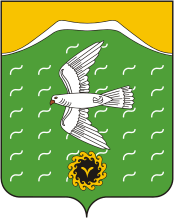 Совет сельского поселенияАрметовский сельсоветмуниципального районаИшимбайский районРеспублики БашкортостанБашкортостан РеспубликаhыИшембай районымуниципаль районыӘрмет ауыл советыауыл биләмәhе СоветыСовет сельского поселенияАрметовский сельсоветмуниципального районаИшимбайский районРеспублики БашкортостанБашкортостан РеспубликаhыИшембай районымуниципаль районыӘрмет ауыл советыауыл биләмәhе СоветыСовет сельского поселенияАрметовский сельсоветмуниципального районаИшимбайский районРеспублики БашкортостанБашкортостан РеспубликаhыИшембай районымуниципаль районыӘрмет ауыл советыауыл биләмәhе СоветыСовет сельского поселенияАрметовский сельсоветмуниципального районаИшимбайский районРеспублики БашкортостанБашкортостан РеспубликаhыИшембай районымуниципаль районыӘрмет ауыл советыауыл биләмәhе СоветыСовет сельского поселенияАрметовский сельсоветмуниципального районаИшимбайский районРеспублики БашкортостанПриложение  № 1                                                                        к  решению Совета сельскогопоселения Арметовский сельсовет                                     муниципального  район Республики Башкортостан от   декабря          2018 года №                                                                             «О бюджете сельского поселенияАрметовский сельсоветмуниципального  район     Республики Башкортостан       на 2019 год и на плановый период 2020 и 2021 годов»Код бюджетной классификации Российской Федерации  Код бюджетной классификации Российской Федерации  Наименование главного адми-нистра-торадоходов бюджета  поселения Наименование 123791Администрация сельского поселения  муниципального  район Республики Башкортостан791 1 08 04020 01 0000 110Государственная пошлина за совершение нотариальных действий  должностными лицами органов местного самоуправления, уполномоченными в соответствии с законодательными актами Российской Федерации на совершение нотариальных действий7911 13 01995 10 0000 130Прочие доходы от оказания платных услуг (работ) получателями средств бюджетов сельских поселений7911 13 02065 10 0000 130Доходы, поступающие в порядке возмещения расходов, понесенных в связи с эксплуатацией имущества сельских поселений7911 13 02995 10 0000 130Прочие доходы от компенсации затрат  бюджетов сельских поселений7911 16 23051 10 0000 140Доходы от возмещения ущерба при возникновении страховых случаев по обязательному страхованию гражданской ответственности, когда выгодоприобретателями выступают получатели средств бюджетов сельских поселений7911 16 23052 10 0000 140Доходы от возмещения ущерба при возникновении иных страховых случаев, когда выгодоприобретателями выступают получатели средств бюджетов сельских  поселений7911 16 32000 10 0000 140 Денежные взыскания, налагаемые в возмещение ущерба, причиненного в результате незаконного или нецелевого использования бюджетных средств (в части бюджетов сельских поселений)7911 16 90050 10 0000 140Прочие поступления от денежных взысканий (штрафов) и иных сумм в возмещение ущерба, зачисляемые в бюджеты сельских поселений7911 17 01050 10 0000 180Невыясненные поступления, зачисляемые в бюджеты сельских поселений7911 17 05050 10 0000 180Прочие неналоговые доходы бюджетов сельских поселений7911 17 14030 10 0000 150Средства самообложения граждан, зачисляемые в бюджеты сельских поселений791118 05200 10 0000 150 Перечисления из бюджетов сельских поселений по решениям о взыскании средств, предоставленных из иных бюджетов бюджетной системы Российской Федерации791118 05000 10 0000 180Поступления в бюджеты сельских поселений (перечисления из бюджетов сельских поселений) по урегулированию расчетов между бюджетами бюджетной системы Российской Федерации по распределенным доходам7912 00 00000 00 0000 000Безвозмездные поступления <1>Иные доходы бюджета сельского поселения  муниципального  район Республики Башкортостан, администрирование которых может осуществляться главными администраторами доходов бюджета сельского поселения  муниципального  район  Республики Башкортостан в пределах их компетенции1 11 03050 10 0000 120Проценты, полученные от предоставления бюджетных кредитов внутри страны за счет средств бюджетов сельских поселений1 11 09015 10 0000 120Доходы от распоряжения правами на результаты интеллектуальной деятельности военного, специального и двойного назначения, находящимися в собственности сельских  поселений1 11 09025 10 0000 120Доходы от распоряжения правами на результаты научно-технической деятельности, находящимися в собственности сельских поселений1 11 09045 10 0000 120Прочие поступления от использования имущества, находящегося в собственности сельских поселений (за исключением имущества муниципальных бюджетных и автономных учреждений, а также имущества муниципальных унитарных предприятий, в том числе казенных)1 12 04051 10 0000 120 Плата за использование лесов, расположенных на землях иных категорий, находящихся в  собственности сельских поселений, в части платы по договору купли-продажи лесных насаждений 1 12 04052 10 0000 120 Плата за использование лесов, расположенных на землях иных категорий, находящихся в собственности сельских поселений, в части арендной платы1 13 01995 10 0000 130Прочие доходы от оказания платных услуг (работ) получателями средств бюджетов сельских поселений1 13 02065 10 0000 130Доходы, поступающие в порядке возмещения расходов, понесенных в связи с эксплуатацией  имущества сельских поселений1 13 02995 10 0000 130Прочие доходы от компенсации затрат  бюджетов сельских поселений1 14 01050 10 0000 410Доходы от продажи квартир, находящихся в собственности сельских поселений1 14 03050 10 0000 410Средства от распоряжения и реализации конфискованного и иного имущества, обращенного в доходы сельских  поселений (в части реализации основных средств по указанному имуществу1 14 03050 10 0000 440Средства от распоряжения и реализации конфискованного и иного имущества, обращенного в доходы сельских поселений (в части реализации материальных запасов по указанному имуществу)1 14 04050 10 0000 420Доходы от продажи нематериальных активов, находящихся в собственности сельских поселений1 15 02050 10 0000 140Платежи, взимаемые органами местного самоуправления (организациями) сельских поселений за выполнение определенных функций1 16 23051 10 0000 140Доходы от возмещения ущерба при возникновении страховых случаев по обязательному страхованию гражданской ответственности, когда выгодоприобретателями выступают получатели средств бюджетов сельских поселений1 16 23052 10 0000 140Доходы от возмещения ущерба при возникновении иных страховых случаев, когда выгодоприобретателями выступают получатели средств бюджетов сельских поселений1 16 90050 10 0000 140Прочие поступления от денежных взысканий (штрафов) и иных сумм в возмещение ущерба, зачисляемые в бюджеты сельских поселений1 17 01050 10 0000 180Невыясненные поступления, зачисляемые в бюджеты сельских поселений1 17 05050 10 0000 180Прочие неналоговые доходы бюджетов сельских поселений2 00 00000 00 0000 000Безвозмездные поступления <1>, <2>Код бюджетной классификации Российской Федерации  Код бюджетной классификации Российской Федерации  Наименование главно-го адми-нистра-тораисточников финансирования дефицита бюджета  поселения Наименование 123791Администрация сельского поселения Арметовский сельсовет муниципального района Ишимбайский район Республики Башкортостан791 01050201 10 0000 510Увеличение прочих остатков денежных средств бюджета поселения791 01050201 10 0000 610Уменьшение прочих остатков денежных средств бюджета поселения       Приложение № 3       Приложение № 3       к решению Совета сельского поселения        Арметовский  сельсовет муниципального       к решению Совета сельского поселения        Арметовский  сельсовет муниципального       района Ишимбайский район Республики       района Ишимбайский район Республики       Башкортостан  от  декабря 2018г. №        Башкортостан  от  декабря 2018г. №        "О бюджете сельского поселения        "О бюджете сельского поселения        Арметовский сельсовет муниципального        Арметовский сельсовет муниципального        района Ишимбайский район        района Ишимбайский район        Республики Башкортостан на 2019 и на    плановый период 2020 и 2021 годов"       Республики Башкортостан на 2019 и на    плановый период 2020 и 2021 годов"Поступление доходов в бюджет сельского поселения  муниципального  район Республики Башкортостан на 2019 годПоступление доходов в бюджет сельского поселения  муниципального  район Республики Башкортостан на 2019 годПоступление доходов в бюджет сельского поселения  муниципального  район Республики Башкортостан на 2019 годПоступление доходов в бюджет сельского поселения  муниципального  район Республики Башкортостан на 2019 год(тыс. руб.)(тыс. руб.)(тыс. руб.)Код бюджетной классификации Российской ФедерацииНаименование кода группы, подгруппы, статьи, подстатьи, элемента, подвида доходов, классификации операций сектора государственного управления, относящихся к доходам бюджетаНаименование кода группы, подгруппы, статьи, подстатьи, элемента, подвида доходов, классификации операций сектора государственного управления, относящихся к доходам бюджетаСумма1223ВсегоВсегоВсего8187,310000000 00 0000 000Налоговые и неналоговые доходыНалоговые и неналоговые доходы313,210100000 00 0000 000Налоги на прибыль, доходыНалоги на прибыль, доходы29,010102000 01 0000 110Налог на доходы физических лицНалог на доходы физических лиц29,010102010 01 0000 110Налог на доходы физических лиц с доходов, источником которых является налоговый агент, за исключением доходов, в отношении которых исчисление и уплата налога осуществляются в соответствии со статьями 227, 227.1 и 228 Налогового кодекса Российской ФедерацииНалог на доходы физических лиц с доходов, источником которых является налоговый агент, за исключением доходов, в отношении которых исчисление и уплата налога осуществляются в соответствии со статьями 227, 227.1 и 228 Налогового кодекса Российской Федерации29,010503000 01 0000 110Единый сельскохозяйственный налогЕдиный сельскохозяйственный налог1,410503010 01 0000 110Единый сельскохозяйственный налогЕдиный сельскохозяйственный налог1,410600000 00 0000 000Налоги на имуществоНалоги на имущество10601030 10 0000 110 Налог на имущество физических лиц, взимаемый по ставкам, применяемым к объектам налогообложения, расположенным в границах сельских поселенийНалог на имущество физических лиц, взимаемый по ставкам, применяемым к объектам налогообложения, расположенным в границах сельских поселений2810606000 10 0000 110Земельный налогЗемельный налог21010606033 10 0000 110Земельный налог с организаций, обладающих земельным участком, расположенным в границах сельских поселенийЗемельный налог с организаций, обладающих земельным участком, расположенным в границах сельских поселений85,110606043 10 0000 110Земельный налог с физических лиц, обладающих земельным участком, расположенным в границах сельских поселенийЗемельный налог с физических лиц, обладающих земельным участком, расположенным в границах сельских поселений124,910800000 00 0000 000Государственная пошлинаГосударственная пошлина3,510804020 01 1000 110Государственная пошлина за совершение нотариальных действий должностными лицами органов местного самоуправления, уполномоченными в соответствии с законодательными актами Российской Федерации на совершение нотариальных действийГосударственная пошлина за совершение нотариальных действий должностными лицами органов местного самоуправления, уполномоченными в соответствии с законодательными актами Российской Федерации на совершение нотариальных действий3,511100000 00 0000 000Доходы от использования имущества, находящегося в государственной и муниципальной собственностиДоходы от использования имущества, находящегося в государственной и муниципальной собственности22,311105035 10 0000 120Доходы от сдачи в аренду имущества, находящегося в оперативном управлении органов управления сельских поселений и созданных ими учреждений (за исключением имущества муниципальных бюджетных и автономных учреждений)Доходы от сдачи в аренду имущества, находящегося в оперативном управлении органов управления сельских поселений и созданных ими учреждений (за исключением имущества муниципальных бюджетных и автономных учреждений)13,811105075 10 0000 120Доходы от сдачи в аренду имущества, составляющего казну сельских поселений (за исключением земельных участков)Доходы от сдачи в аренду имущества, составляющего казну сельских поселений (за исключением земельных участков)8,511600000 00 0000 140Штрафы, санкции, возмещение ущербаШтрафы, санкции, возмещение ущерба2,011651040 02 0000 140Денежные взыскания (штрафы), установленные законами субъектов Российской Федерации за несоблюдение муниципальных правовых актов, зачисляемые в бюджеты поселенийДенежные взыскания (штрафы), установленные законами субъектов Российской Федерации за несоблюдение муниципальных правовых актов, зачисляемые в бюджеты поселений2,011700000 00 0000 000Прочие неналоговые доходы Прочие неналоговые доходы 17,011705050 10 0000 180Прочие неналоговые доходы бюджетов сельских поселенийПрочие неналоговые доходы бюджетов сельских поселений17,020000000 00 0000 000Безвозмездные поступленияБезвозмездные поступления7874,120215001 10 0000 150Дотации бюджетам поселений на выравнивание бюджетной обеспеченностиДотации бюджетам поселений на выравнивание бюджетной обеспеченности830,020235118 10 0000 150Субвенции бюджетам сельских поселений на осуществление первичного воинского учета на территориях, где отсутствуют военные комиссариатыСубвенции бюджетам сельских поселений на осуществление первичного воинского учета на территориях, где отсутствуют военные комиссариаты90,320240014 10 0000 150Межбюджетные трансферты, передаваемые бюджетам сельских поселений из бюджетов муниципальных районов на осуществление части полномочий по решению вопросов местного значения в соответствии с заключенными соглашениямиМежбюджетные трансферты, передаваемые бюджетам сельских поселений из бюджетов муниципальных районов на осуществление части полномочий по решению вопросов местного значения в соответствии с заключенными соглашениями500,020290054 10 0000 150Прочие безвозмездные поступления в бюджеты сельских поселений от бюджетов муниципальных районовПрочие безвозмездные поступления в бюджеты сельских поселений от бюджетов муниципальных районов6453,8              Приложение № 4              Приложение № 4              Приложение № 4              к решению Совета сельского поселения                муниципального              к решению Совета сельского поселения                муниципального              к решению Совета сельского поселения                муниципального              района Ишимбайский район Республики              района Ишимбайский район Республики              района Ишимбайский район Республики              Башкортостан от   декабря 2018г. №               Башкортостан от   декабря 2018г. №               Башкортостан от   декабря 2018г. №               "О бюджете сельского поселения               "О бюджете сельского поселения               "О бюджете сельского поселения               Арметовский сельсовет муниципального               Арметовский сельсовет муниципального               Арметовский сельсовет муниципального               района Ишимбайский район               района Ишимбайский район               района Ишимбайский район               Республики Башкортостан на 2019 и плановый              период 2020 и 2021 годов"              Республики Башкортостан на 2019 и плановый              период 2020 и 2021 годов"              Республики Башкортостан на 2019 и плановый              период 2020 и 2021 годов"Поступление доходов в бюджет сельского поселения  муниципального  район Республики Башкортостан на плановый период 2020 и 2021 годовПоступление доходов в бюджет сельского поселения  муниципального  район Республики Башкортостан на плановый период 2020 и 2021 годовПоступление доходов в бюджет сельского поселения  муниципального  район Республики Башкортостан на плановый период 2020 и 2021 годовПоступление доходов в бюджет сельского поселения  муниципального  район Республики Башкортостан на плановый период 2020 и 2021 годовПоступление доходов в бюджет сельского поселения  муниципального  район Республики Башкортостан на плановый период 2020 и 2021 годов(тыс. руб.)(тыс. руб.)(тыс. руб.)(тыс. руб.)Код бюджетной классификации Российской ФедерацииНаименование кода группы, подгруппы, статьи, подстатьи, элемента, подвида доходов, классификации операций сектора государственного управления, относящихся к доходам бюджетаНаименование кода группы, подгруппы, статьи, подстатьи, элемента, подвида доходов, классификации операций сектора государственного управления, относящихся к доходам бюджетаСуммаСуммаКод бюджетной классификации Российской ФедерацииНаименование кода группы, подгруппы, статьи, подстатьи, элемента, подвида доходов, классификации операций сектора государственного управления, относящихся к доходам бюджетаНаименование кода группы, подгруппы, статьи, подстатьи, элемента, подвида доходов, классификации операций сектора государственного управления, относящихся к доходам бюджета2020202112234ВсегоВсегоВсего8202,48217,310000000 00 0000 000Налоговые и неналоговые доходыНалоговые и неналоговые доходы326,9336,710100000 00 0000 000Налоги на прибыль, доходыНалоги на прибыль, доходы30,532,010102000 01 0000 110Налог на доходы физических лицНалог на доходы физических лиц30,532,010102010 01 0000 110Налог на доходы физических лиц с доходов, источником которых является налоговый агент, за исключением доходов, в отношении которых исчисление и уплата налога осуществляются в соответствии со статьями 227, 227.1 и 228 Налогового кодекса Российской ФедерацииНалог на доходы физических лиц с доходов, источником которых является налоговый агент, за исключением доходов, в отношении которых исчисление и уплата налога осуществляются в соответствии со статьями 227, 227.1 и 228 Налогового кодекса Российской Федерации30,532,010503000 01 0000 110Единый сельскохозяйственный налогЕдиный сельскохозяйственный налог1,51,610503010 01 0000 110Единый сельскохозяйственный налогЕдиный сельскохозяйственный налог1,51,610600000 00 0000 000Налоги на имуществоНалоги на имущество249,4257,010601030 10 0000 110 Налог на имущество физических лиц, взимаемый по ставкам, применяемым к объектам налогообложения, расположенным в границах сельских поселенийНалог на имущество физических лиц, взимаемый по ставкам, применяемым к объектам налогообложения, расположенным в границах сельских поселений29,431,010606000 10 0000 110Земельный налогЗемельный налог220,0226,010606033 10 0000 110Земельный налог с организаций, обладающих земельным участком, расположенным в границах сельских поселенийЗемельный налог с организаций, обладающих земельным участком, расположенным в границах сельских поселений89,191,610606043 10 0000 110Земельный налог с физических, обладающих земельным участком, расположенным в границах сельских поселенийЗемельный налог с физических, обладающих земельным участком, расположенным в границах сельских поселений130,9134,410800000 00 0000 000Государственная пошлинаГосударственная пошлина3,53,510804020 01 1000 110Государственная пошлина за совершение нотариальных действий должностными лицами органами местного самоуправления, уполномоченными в соответствии с законодательными актами Российской Федерации на совершение нотариальных действий Государственная пошлина за совершение нотариальных действий должностными лицами органами местного самоуправления, уполномоченными в соответствии с законодательными актами Российской Федерации на совершение нотариальных действий 3,53,511100000 00 0000 000Доходы от использования имущества, находящегося в государственной и муниципальной собственностиДоходы от использования имущества, находящегося в государственной и муниципальной собственности23,023,611105035 10 0000 120Доходы от сдачи в аренду имущества, находящегося в оперативном управлении органов управления сельских поселений и созданных ими учреждений (за исключением имущества муниципальных бюджетных и автономных учреждений)Доходы от сдачи в аренду имущества, находящегося в оперативном управлении органов управления сельских поселений и созданных ими учреждений (за исключением имущества муниципальных бюджетных и автономных учреждений)14,314,711105075 10 0000 120Доходы от сдачи в аренду имущества, составляющего казну сельских поселений (за исключением земельных участков)Доходы от сдачи в аренду имущества, составляющего казну сельских поселений (за исключением земельных участков)8,78,911600000 00 0000 140Штрафы, санкции, возмещение ущербаШтрафы, санкции, возмещение ущерба2,02,011651040 02 0000 140Денежные взыскания (штрафы), установленные законами субъектов Российской Федерации за несоблюдение муниципальных правовых актов, зачисляемые в бюджеты поселенийДенежные взыскания (штрафы), установленные законами субъектов Российской Федерации за несоблюдение муниципальных правовых актов, зачисляемые в бюджеты поселений2,02,011700000 00 0000 000Прочие неналоговые доходы Прочие неналоговые доходы 17,017,011705050 10 0000 180Прочие неналоговые доходы бюджетов сельских поселенийПрочие неналоговые доходы бюджетов сельских поселений17,017,020000000 00 0000 000Безвозмездные поступленияБезвозмездные поступления7875,57880,620215001 10 0000 150Дотации бюджетам поселений на выравнивание бюджетной обеспеченностиДотации бюджетам поселений на выравнивание бюджетной обеспеченности830,0830,020235118 10 0000 150Субвенции бюджетам сельских поселений на осуществление первичного воинского учета на территориях, где отсутствуют военные комиссариатыСубвенции бюджетам сельских поселений на осуществление первичного воинского учета на территориях, где отсутствуют военные комиссариаты91,796,820240014 10 0000 150Межбюджетные трансферты, передаваемые бюджетам сельских поселений из бюджетов муниципальных районов на осуществление части полномочий по решению вопросов местного значения в соответствии с заключенными соглашениямиМежбюджетные трансферты, передаваемые бюджетам сельских поселений из бюджетов муниципальных районов на осуществление части полномочий по решению вопросов местного значения в соответствии с заключенными соглашениями500,0500,020290054 10 0000 150Прочие безвозмездные поступления в бюджеты сельских поселений от бюджетов муниципальных районовПрочие безвозмездные поступления в бюджеты сельских поселений от бюджетов муниципальных районов6453,86453,8